Санкт-Петербургский Академический Театр им. Ленсовета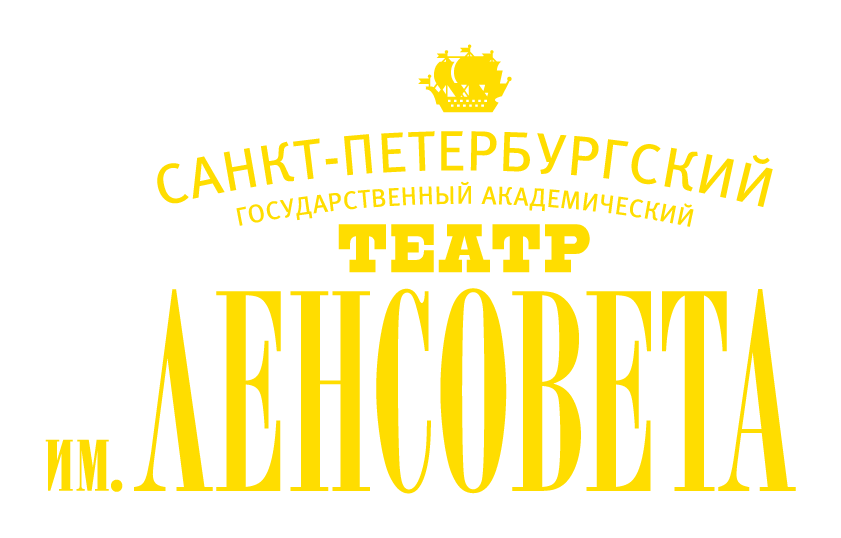 (м. Владимирская, Достоевская, Владимирский пр., 12)Приглашает на спектакли ноябрьского репертуара по специальной стоимости от 200 до 400 рублей (на спектакли «Смешанные чувства» и «В этом милом старом доме» - от 200 до 500 рублей) За льготными билетами обращаться в кассу или к администратору за час до начала спектакля, назвав кодовое слово – ЭКСПРОМТ, так же ежедневно с 16.00 до 20.00ВЫКУПАЙТЕ БИЛЕТЫ ЗАРАНЕЕ!!! Наличие билетов можно уточнить по телефонам: 713-21-91 или 712-48-16(с 11:00 до 17:00)Ноябрь 2020 года1ВсСМЕШАННЫЕ ЧУВСТВАВ ролях : Лариса Луппиан, Михаил Боярский2Пн19:00 УТИНАЯ ОХОТА. ПРЕМЬЕРА! 16+В ролях: В. Куликов, Л. Пицхелаури, А. Новиков и др.3Вт19:00 МЁРТВЫЕ ДУШИ. ПРЕМЬЕРА! 16+Классика! Н. В. ГогольВ ролях: А. Ковальчук, В. Куликов, С. Мигицко, С. Перегудов, Л. Пицхелаури и др.4Ср19:00 Город. Женитьба. Гоголь.По пьесе «Женитьба» Н. В. ГоголяВ ролях: А. Ковальчук, А. Новиков, С. Перегудов, О. Федоров и др.5Чт19:00 Премьера! БЕСПРИДАННИЦА 16+Классика! Драма А. Н. ОстровскогоВ ролях: В. Пащенко, М. Ханжов, Е. Филатов и др.7Сб19:00 ВСЕ МЫ ПРЕКРАСНЫЕ ЛЮДИ 16+По пьесе И. С. Тургенева «Месяц в деревне»В ролях: Заслуженная артистка РФ А. Ковальчук, С. Перегудов и др.8Вс14:00 «Театр мне, что ли, к черту послать?»По письмам А. П. Чехова и монологам из пьес «Чайка», «Дядя Ваня», «Вишневый сад» и др.Играет И. Перелыгина-Владимирова8Вс19:00 РЕВИЗОР 12+Классика! Комедия Н. В. Гоголя. В ролях: С. Мигицко, А. Алексахина и др.9Пн19:00 ПИКОВАЯ ДАМА. ИГРА 18+по мотивам повести А.С. Пушкина В ролях: Р. Кочержевский, Ф. Пшеничный, А. Новиков и др.10Вт19:00 УТИНАЯ ОХОТА. ПРЕМЬЕРА! 16+В ролях: В. Куликов, Л. Пицхелаури, А. Новиков и др.11Ср19:00 ФАЛЬШИВАЯ НОТА 16+В ролях: народный артист РФ Семён Стругачёв и заслуженный артист РФ Артур Ваха12Чт19:00 Город. Женитьба. Гоголь.По пьесе «Женитьба» Н. В. ГоголяВ ролях: А. Ковальчук, А. Новиков, С. Перегудов, О. Федоров и др.13Пт19:00 МЁРТВЫЕ ДУШИ. ПРЕМЬЕРА! 16+Классика! Н. В. ГогольВ ролях: А. Ковальчук, В. Куликов, С. Мигицко, С. Перегудов, Л. Пицхелаури и др.14Сб18:00 ТРИ СЕСТРЫПремия «Золотая Маска» в номинации «Лучшая работа режиссера в драме»В ролях: А. Алексахина, Л. Пицхелаури, О. Муравицкая, А. Ковальчук, О. Андреев, В. Куликов и др.15Вс19:00 THE DEMONS 16+В спектакле звучит музыка группы «The Doors». В ролях: С. Перегудов, А. Алексахина, О. Фёдоров и др.16Пн19:00 ВАЛЕНТИН И ВАЛЕНТИНА. 16+История любви по пьесе М. РощинаВ ролях: С. Письмиченко, А. Прохорова, В. Ставропольцев, К. Нагиев и др.17Вт19:00 АВГУСТ: ГРАФСТВО ОСЕЙДЖ 16+Классика американской драматургии! В ролях – все звезды театра имени Ленсовета18Ср19:00 ДЯДЯ ВАНЯ 16+Спектакль Юрия Бутусова, 6 номинаций на премию «Золотая маска». В ролях: С. Мигицко, А. Новиков, С. Перегудов, Н. Шамина и О. Муравицкая19Чт19:00 БЕЗ ВИНЫ ВИНОВАТЫЕ (А. Н. Островский) 16+Комедия! Классика!  В ролях: С. Мигицко, Л. Луппиан, С. Письмиченко и др.20Пт19:00 ФАЛЬШИВАЯ НОТА 16+В ролях: народный артист РФ Семён Стругачёв и заслуженный артист РФ Артур Ваха21Сб18:00 МАКБЕТ. КИНО.  16+Хит! Легендарный спектакль Юрия Бутусова по пьесе Шекспира «Макбет»22Вс19:00 ВСЕ МЫ ПРЕКРАСНЫЕ ЛЮДИ 16+По пьесе И. С. Тургенева «Месяц в деревне»В ролях: Заслуженная артистка РФ А. Ковальчук, С. Перегудов и др.23Пн19:00 СОТВОРИВШАЯ ЧУДО 12+Невыдуманная историяВ ролях: С. Перегудов, А. Баркова, Е. Евстегнеева и др.24Вт19:00 РЕВИЗОР 12+Классика! Комедия Н. В. Гоголя. В ролях: С. Мигицко, А. Алексахина и др.26Чт19:00 БЕЗ ВИНЫ ВИНОВАТЫЕ (А. Н. Островский) 16+Комедия! Классика!  В ролях: С. Мигицко, Л. Луппиан, С. Письмиченко и др.28Сб19:00 Премьера! БЕСПРИДАННИЦА 16+Классика! Драма А. Н. ОстровскогоВ ролях: В. Пащенко, М. Ханжов, Е. Филатов и др.29Вс19:00 ГАМЛЕТ 16+Постановка Ю. Бутусова. В ролях: Л. Пицхелаури, С. Перегудов, В. Куликов и др30Пн19:00 Я БОЮСЬ ЛЮБВИ 16+Сцены из жизни города…  В ролях: Н. Шамина, А. Алексахина, О. Фёдоров и др.